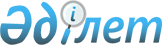 Астрахан ауданының Астрахан ауылы мен ауылдық елді мекендеріндегі бағалау аймақтарының шекаралары және жер учаскелері үшін төлемақының базалық ставкаларына түзету коэффициенттерін бекіту туралы
					
			Күшін жойған
			
			
		
					Ақмола облысы Астрахан аудандық мәслихатының 2016 жылғы 26 тамыздағы № 6С-8-4 шешімі. Ақмола облысының Әділет департаментінде 2016 жылғы 5 қазанда № 5560 болып тіркелді. Күші жойылды - Ақмола облысы Астрахан аудандық мәслихатының 2020 жылғы 4 ақпандағы № 6С-61-2 шешімімен
      Ескерту. Күші жойылды - Ақмола облысы Астрахан аудандық мәслихатының 04.02.2020 № 6С-61-2 (ресми жарияланған күнінен бастап қолданысқа енгізіледі) шешімімен.

      Қазақстан Республикасының 2003 жылғы 20 маусымдағы Жер кодексінің 11 бабының 1 тармағына, "Қазақстан Республикасындағы жергілікті мемлекеттік басқару және өзін-өзі басқару туралы" Қазақстан Республикасының 2001 жылғы 23 қаңтардағы Заңының 6 бабының 1 тармағының 13) тармақшасына сәйкес, Астрахан аудандық мәслихаты ШЕШІМ ЕТТІ:

      1. Астрахан ауданының Астрахан ауылы мен ауылдық елді мекендеріндегі бағалау аймақтарының шекаралары және жер учаскелері үшін төлемақының базалық ставкаларына түзету коэффициенттері 1 және 2 қосымшаларға сәйкес бекітілсін.

      2. Осы шешім Ақмола облысының Әділет департаментінде мемлекеттік тіркелген күннен бастап күшіне енеді және ресми жарияланған күннен бастап қолданысқа енгізіледі.
      "КЕЛІСІЛДІ"
      26.08.2016 ж. Астрахан ауылы бағалау аймақтарының шекаралары және жер учаскелері үшін төлемақының базалық ставкаларына түзету коэффициенттері Астрахан ауданының ауылдық елді мекендеріндегі бағалау аймақтарының шекаралары және жер учаскелері үшін төлемақының базалық ставкаларына түзету коэффициенттері
					© 2012. Қазақстан Республикасы Әділет министрлігінің «Қазақстан Республикасының Заңнама және құқықтық ақпарат институты» ШЖҚ РМК
				
      Астрахан аудандық мәслихатының
сессия төрағасы

Д.Сағадатов

      Астрахан аудандық
мәслихатының хатшысы

М.Қожахмет

      Астрахан ауданының әкімі

Т.Ерсейітов
Астрахан аудандық
мәслихатының
2016 жылғы 26 тамыздағы
№ 6С-8-4 шешіміне
1 қосымша
Ай-мақ №
Жер учаскелері үшін төлемақының базалық ставкаларына түзету коэффициенттері
Аймақтардың шекаралары
1
2
3
I
1.9
Астрахан ауылының орталық бөлігін алып жатыр. Аймақтың шекарасы солтүстік жағынан - Мұқтар Әуезов көшесі, шығыс жағынан – Абылайхан көшесі, оңтүстік жағынан – Ыбырай Алтынсарин көшесі және батыс жағынан – Интернациональный тұйық қөшесі арқылы өтеді.
II
1.8
Астрахан ауылының орталық бөлігін алып жатыр. Шекара солтүстік жағында Мұқтар Әуезов көшесінің бойымен өтіп, Мир және Әл Фараби көшелеріне бұрылады, шығыс шекарасы Cәкен Сейфуллин көшесі, оңтүстік шекара – Бостандық көшесімен өтіп, Панфилов және Ыбырай Алтынсарин көшелеріне бұрылады, батыс шекарасы – Абылайхан көшесінің бойымен өтеді.
III
1.5
Астрахан ауылының солтүстік – шығыс бөлігінде орналасқан. Аймақтың шекарасы солтүстік жағында Астрахан ауылының нақты шекарасы бойымен өтсе, шығыс жағында – Сәкен Сейфуллин көшесі, оңтүстік жағында - Әл Фараби көшесімен өтіп, Мир және Мұқтар Әуезов көшелеріне бұрылады. Батыс жақ бөлігінде шекара Абылайхан көшесінің бойымен өтеді.
IV
1.5
Астрахан ауылының солтүстік – батыс бөлігінде орналасқан. Аймақтың шекарасы солтүстік және солтүстік – батыс жағынан Астрахан ауылының нақты шекарасы, шығыс жағынан – Абылайхан көшесі бойымен өтіп, Мұқтар Әуезов көшесі және Интернациональный тұйық көшесіне бұрылады, одан ары шығыс бағытта Ыбырай Алтынсарин көшесіне және оңтүстігінде – орман алқабы бойымен Есіл өзенінің жағалауына дейін жетеді, оңтүстік және батыс жағынан шекара Есіл өзенінің бойымен өтеді.
V
1.4
Астрахан ауылының оңтүстік бөлігінде орналасқан. Аймақтың шекарасы солтүстік жағында Ыбырай Алтынсарин көшесімен өтіп, Панфилов және Бостандық көшелеріне бұрылады, шығыс жағынан – Сәкен Сейфуллин көшесіне, оңтүстік және батыс жағында Астрахан ауылының нақты шекарасы және Есіл өзенінің бойымен өтеді
VI-1
1,0
Ауыл шекарасының солтүстігіне қарай, құрылыс салынған бөлігінен жоғарырақ орналасқан және бас жоспар бойынша келешекте Астрахан ауылының даму көзі болып көзделген. 
VI-2
1,0
Ауылдың оңтүстік бөлігінде, құрылыс салынған бөлігінің төменгі жағында орналасқан және Астрахан ауылының даму аймағы болып бас жоспар бойынша келешекте МТФ Васильевка, СТФ Васильевка көшелері көзделіп отыр.Астрахан аудандық
мәслихатының
2016 жылғы 26 тамыздағы
№ 6С-8-4 шешіміне
2 қосымша
Аймақ №
Жер учаскелері үшін төлемақының базалық ставкаларына түзету коэффициенттері
Аймаққа енетін ауылдық елді мекендердің атауы (ауылдық округтер бойынша)
1
2
3
I 
1,80
Жалтыр ауылы, Жалтыр ауылдық округі
I 
1,80
Новочеркасск ауылы, Новочеркасск ауылдық округі
I 
1,80
Старый Колутон ауылы, Старый Колутон ауылдық округі
ІІ
1,41
Зеленое ауылы, Есіл ауылдық округі
ІІ
1,41
Петровка ауылы, Николаев ауылдық округі
ІІ
1,41
Жаңатұрмыс ауылы, Қызылжар ауылдық округі
ІІ
1,41
Жарсуат ауылы, Жарсуат ауылдық округі
ІІ
1,41
Өндіріс ауылы, Новочеркасск ауылдық округі
ІІ
1,41
Первомайка ауылы, Первомай ауылдық округі
ІІ
1,41
Колутон станциясы, Колутон ауылдық округі
III
1,04
Ақбейіт ауылы, Жалтыр ауылдық округі
III
1,04
Новый Колутон ауылы, Острогор ауылдық округі
III
1,04
 Қоскөл ауылы, Старый Колутон ауылдық округі
III
1,04
Приишимка ауылы, Новочеркасск ауылдық округі
III
1,04
Жаңабірлік ауылы, Астрахан ауылдық округі
III
1,04
Таволжанка ауылы, Астрахан ауылдық округі
III
1,04
Ягодное ауылы, Жарсуат ауылдық округі
III
1,04
Акимовка ауылы, Қызылжар ауылдық округі
III
Оксановка ауылы, Қызылжар ауылдық округі
III
Жамбыл ауылы, Николаев ауылдық округі
III
Өрнек ауылы, Николаев ауылдық округі
III
Лозовое ауылы, Первомай ауылдық округі
III
Камышенка ауылы, Первомай ауылдық округі
III
Зареченка ауылы, Старый Колутон ауылдық округі
III
Ковыленка ауылы, Старый Колутон ауылдық округі
III
Бірлік ауылы, Колутон ауылдық округі
III
Қаракөл ауылы, Острогор ауылдық округі
IV
0,66
Степное ауылы, Бесбидайық ауылдық округі
IV
0,66
 Шілікті селосы Шілікті ауылы, Есіл ауылдық округі
IV
0,66
Каменка ауылы 
IV
0,66
Бесбидайық ауылы, Бесбидайық ауылдық округі
IV
0,66
Ұзынкөл ауылы, Ұзынкөл ауылдық округі
IV
0,66
Алғабас ауылы, Ұзынкөл ауылдық округі
IV
0,66
Бұлақты ауылы, Ұзынкөл ауылдық округі
IV
0,66
Жалтыр ауылы Станционная көшесі 51 ден 58 нөмір бойынша, Жалтыр ауылдық округі